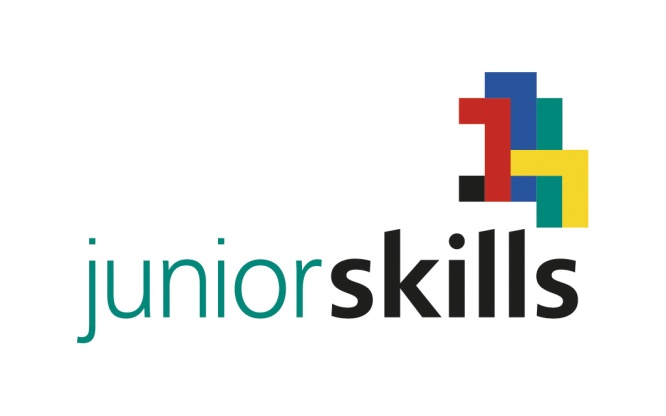 Программа мероприятийсоревнований JuniorSkills в Мурманской области 2016по компетенции «Электромонтажные работы»Мурманск, 14-18 мартаДеньВремяОписаниеС-411 марта, пятница11 марта, пятница11 марта, пятницаС-41.08.00-21.00Работа организаторов. Монтаж оборудования и площадки под соревнования. Отгрузка оборудования для конкурса.С-312 марта, суббота12 марта, суббота12 марта, субботаС-31.08.00-14.00Работа организаторов. Монтаж конкурсных стендов. Проверка соответствия Инфраструктурному листуС-213 марта, воскресенье13 марта, воскресенье13 марта, воскресеньеС-21.08.00-14.00Работа организаторов. Монтаж конкурсных стендов. Проверка соответствия Инфраструктурному листуС-114 марта, понедельник14 марта, понедельник14 марта, понедельникС-11.07.30Трансфер в г. МурманскС-12.12.00-14.00Церемония торжественного открытия II Регионального чемпионата «Молодые профессионалы» (WorldSkills Russia). С-13.14.00-16.00ОбедС-14.16.00Трансферт в г. КандалакшаС115 марта, вторник15 марта, вторник15 марта, вторникС11.07.30-08.00ЗавтракС12.08.00-08.30Сбор участников соревнованийС13.08.30-09.00Ответы на вопросы участников и экспертов. Получение конкурсантами заданий.С14.09.00-13.00Выполнение участниками 1-й подгруппы Модуля 2С15.09.00-13.00Выполнение участниками 2-й подгруппы Модуля 1С16.09.00-13.00Экскурсия на Каскад Нивских ГЭС для конкурсантов 3 и 4 подгруппС17.13.00-14.00ОбедС18.14.00-18.00Выполнение участниками 3-й подгруппы Модуля 2С19.14.00-18.00Выполнение участниками 4-й подгруппы Модуля 1С110.18.00-18.30УжинС111.18.30-20.00Работа экспертов. Подведение итогов первого конкурсного дня. Совещание экспертов, занесение итогов дня в CIS.С216 марта, среда16 марта, среда16 марта, средаС21.07.30-08.00ЗавтракС22.08.00-08.30Сбор участников соревнованийС23.08.30-09.00Ответы на вопросы участников и экспертов. Получение конкурсантами заданий.С24.09.00-13.00Выполнение участниками 3-й подгруппы Модуля 1С25.09.00-13.00Выполнение участниками 4-й подгруппы Модуля 2С26.09.00-13.00Экскурсия на Каскад Нивских ГЭС для конкурсантов 3 и 4 подгруппС27.13.00-14.00ОбедС28.14.00-18.00Выполнение участниками 1-й подгруппы Модуля 1С29.14.00-18.00Выполнение участниками 2-й подгруппы Модуля 2С210.18.00-18.30УжинС211.18.30-20.00Работа экспертов. Подведение итогов первого конкурсного дня. Совещание экспертов, занесение итогов дня в CIS.С317 марта, четверг17 марта, четверг17 марта, четвергС31.10.00-11.00Сбор участников соревнованийС32.11.00-13.00Проведение круглого стола конкурсантами, экспертами и организаторами. Обмен мнениями. Внесение предложений по организации и дальнейшему развитию движения JuniorskillsС33.13.00-14.00ОбедС+118 марта, пятница18 марта, пятница18 марта, пятницаС+11.9.30-10.00Получение сухого пайкаС+12.10.00Трансфер в г. МурманскС+13.14.00-16.00Церемония торжественного закрытия чемпионата. Подведение итогов. Награждение победителей и призеров. Совместное фото.С+14.16.00Отъезд участников.